Magic MathsIn this document is your maths work for the week, I would like you to complete this, plus spend at least ten minutes a day learning your Times Tables!Times Tables Facts  LO: I Find the other related facts when given one times table multiplication or division fact. The related facts for 4x3=12 are…3x4=12124=3123=4How many times can you rearrange these number sentences to create related number facts?4x4=163x2=67x3=214x5=208x6= 48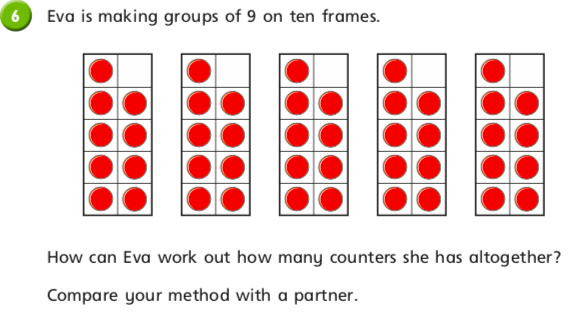 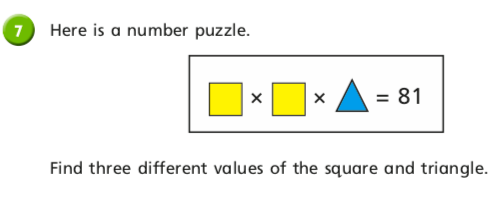 Factors LO: I can find factors and pairs of factors of a number.A factor pair is two numbers that multiply together to make the given number.For example, the factor pairs for 12 are…3,41,12 6,2 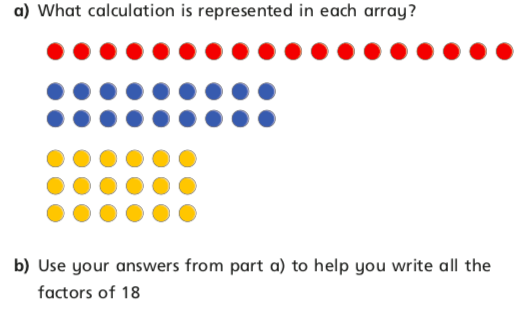 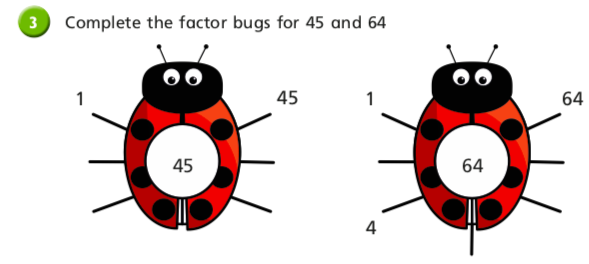 State all the factor pairs for the following numbers.8161592863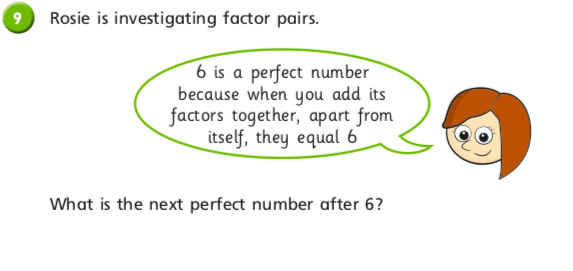 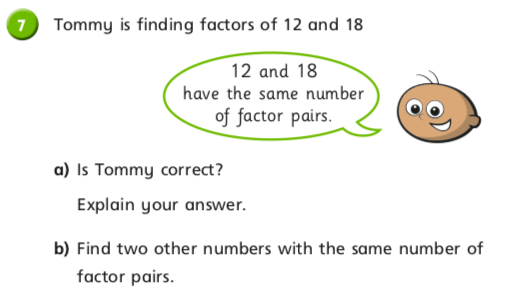 